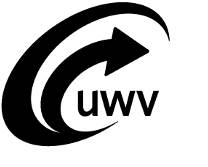 Advies van ex-werkgever over re-integratie 
ex-werknemer Advies van ex-werkgever over re-integratie 
ex-werknemer Advies van ex-werkgever over re-integratie 
ex-werknemer Advies van ex-werkgever over re-integratie 
ex-werknemer Advies van ex-werkgever over re-integratie 
ex-werknemer Advies van ex-werkgever over re-integratie 
ex-werknemer Advies van ex-werkgever over re-integratie 
ex-werknemer Advies van ex-werkgever over re-integratie 
ex-werknemer Advies van ex-werkgever over re-integratie 
ex-werknemer Advies van ex-werkgever over re-integratie 
ex-werknemer Advies van ex-werkgever over re-integratie 
ex-werknemer Advies van ex-werkgever over re-integratie 
ex-werknemer Advies van ex-werkgever over re-integratie 
ex-werknemer Advies van ex-werkgever over re-integratie 
ex-werknemer Advies van ex-werkgever over re-integratie 
ex-werknemer Advies van ex-werkgever over re-integratie 
ex-werknemer Advies van ex-werkgever over re-integratie 
ex-werknemer Advies van ex-werkgever over re-integratie 
ex-werknemer Advies van ex-werkgever over re-integratie 
ex-werknemer Uit de sector Overheid en OnderwijsUit de sector Overheid en OnderwijsUit de sector Overheid en OnderwijsUit de sector Overheid en OnderwijsUit de sector Overheid en OnderwijsUit de sector Overheid en OnderwijsUit de sector Overheid en OnderwijsUit de sector Overheid en OnderwijsUit de sector Overheid en OnderwijsUit de sector Overheid en OnderwijsUit de sector Overheid en OnderwijsUit de sector Overheid en OnderwijsUit de sector Overheid en OnderwijsUit de sector Overheid en OnderwijsUit de sector Overheid en OnderwijsUit de sector Overheid en OnderwijsUit de sector Overheid en OnderwijsUit de sector Overheid en OnderwijsUit de sector Overheid en OnderwijsWaarom dit formulier?Werkgevers in de sector Overheid en Onderwijs hebben de taak werkloze ex-werknemers te ondersteunen bij het vinden van ander werk (re-integratietaak). Om het re-integratietraject goed te laten verlopen, kan de ex-werknemer soms ontheffing krijgen voor 
WW-verplichtingen, zoals de sollicitatieplicht. De beslissing hierover ligt bij UWV. Wij verlenen deze ontheffing over het algemeen pas na een positief advies van de ex-werkgever. Dit geldt ook als de ex-werknemer bijvoorbeeld een eigen bedrijf wil starten. Met dit formulier kunt u hierover een advies uitbrengen.Voor wie is dit formulier?Dit formulier is bedoeld voor werkgevers en koepelorganisaties in 
de sector Overheid en Onderwijs. Of voor re-integratiebedrijven die deze werkgevers vertegenwoordigen in de re-integratietaak.
Waarom dit formulier?Werkgevers in de sector Overheid en Onderwijs hebben de taak werkloze ex-werknemers te ondersteunen bij het vinden van ander werk (re-integratietaak). Om het re-integratietraject goed te laten verlopen, kan de ex-werknemer soms ontheffing krijgen voor 
WW-verplichtingen, zoals de sollicitatieplicht. De beslissing hierover ligt bij UWV. Wij verlenen deze ontheffing over het algemeen pas na een positief advies van de ex-werkgever. Dit geldt ook als de ex-werknemer bijvoorbeeld een eigen bedrijf wil starten. Met dit formulier kunt u hierover een advies uitbrengen.Voor wie is dit formulier?Dit formulier is bedoeld voor werkgevers en koepelorganisaties in 
de sector Overheid en Onderwijs. Of voor re-integratiebedrijven die deze werkgevers vertegenwoordigen in de re-integratietaak.
Waarom dit formulier?Werkgevers in de sector Overheid en Onderwijs hebben de taak werkloze ex-werknemers te ondersteunen bij het vinden van ander werk (re-integratietaak). Om het re-integratietraject goed te laten verlopen, kan de ex-werknemer soms ontheffing krijgen voor 
WW-verplichtingen, zoals de sollicitatieplicht. De beslissing hierover ligt bij UWV. Wij verlenen deze ontheffing over het algemeen pas na een positief advies van de ex-werkgever. Dit geldt ook als de ex-werknemer bijvoorbeeld een eigen bedrijf wil starten. Met dit formulier kunt u hierover een advies uitbrengen.Voor wie is dit formulier?Dit formulier is bedoeld voor werkgevers en koepelorganisaties in 
de sector Overheid en Onderwijs. Of voor re-integratiebedrijven die deze werkgevers vertegenwoordigen in de re-integratietaak.
Waarom dit formulier?Werkgevers in de sector Overheid en Onderwijs hebben de taak werkloze ex-werknemers te ondersteunen bij het vinden van ander werk (re-integratietaak). Om het re-integratietraject goed te laten verlopen, kan de ex-werknemer soms ontheffing krijgen voor 
WW-verplichtingen, zoals de sollicitatieplicht. De beslissing hierover ligt bij UWV. Wij verlenen deze ontheffing over het algemeen pas na een positief advies van de ex-werkgever. Dit geldt ook als de ex-werknemer bijvoorbeeld een eigen bedrijf wil starten. Met dit formulier kunt u hierover een advies uitbrengen.Voor wie is dit formulier?Dit formulier is bedoeld voor werkgevers en koepelorganisaties in 
de sector Overheid en Onderwijs. Of voor re-integratiebedrijven die deze werkgevers vertegenwoordigen in de re-integratietaak.
Waarom dit formulier?Werkgevers in de sector Overheid en Onderwijs hebben de taak werkloze ex-werknemers te ondersteunen bij het vinden van ander werk (re-integratietaak). Om het re-integratietraject goed te laten verlopen, kan de ex-werknemer soms ontheffing krijgen voor 
WW-verplichtingen, zoals de sollicitatieplicht. De beslissing hierover ligt bij UWV. Wij verlenen deze ontheffing over het algemeen pas na een positief advies van de ex-werkgever. Dit geldt ook als de ex-werknemer bijvoorbeeld een eigen bedrijf wil starten. Met dit formulier kunt u hierover een advies uitbrengen.Voor wie is dit formulier?Dit formulier is bedoeld voor werkgevers en koepelorganisaties in 
de sector Overheid en Onderwijs. Of voor re-integratiebedrijven die deze werkgevers vertegenwoordigen in de re-integratietaak.
Waarom dit formulier?Werkgevers in de sector Overheid en Onderwijs hebben de taak werkloze ex-werknemers te ondersteunen bij het vinden van ander werk (re-integratietaak). Om het re-integratietraject goed te laten verlopen, kan de ex-werknemer soms ontheffing krijgen voor 
WW-verplichtingen, zoals de sollicitatieplicht. De beslissing hierover ligt bij UWV. Wij verlenen deze ontheffing over het algemeen pas na een positief advies van de ex-werkgever. Dit geldt ook als de ex-werknemer bijvoorbeeld een eigen bedrijf wil starten. Met dit formulier kunt u hierover een advies uitbrengen.Voor wie is dit formulier?Dit formulier is bedoeld voor werkgevers en koepelorganisaties in 
de sector Overheid en Onderwijs. Of voor re-integratiebedrijven die deze werkgevers vertegenwoordigen in de re-integratietaak.
Waarom dit formulier?Werkgevers in de sector Overheid en Onderwijs hebben de taak werkloze ex-werknemers te ondersteunen bij het vinden van ander werk (re-integratietaak). Om het re-integratietraject goed te laten verlopen, kan de ex-werknemer soms ontheffing krijgen voor 
WW-verplichtingen, zoals de sollicitatieplicht. De beslissing hierover ligt bij UWV. Wij verlenen deze ontheffing over het algemeen pas na een positief advies van de ex-werkgever. Dit geldt ook als de ex-werknemer bijvoorbeeld een eigen bedrijf wil starten. Met dit formulier kunt u hierover een advies uitbrengen.Voor wie is dit formulier?Dit formulier is bedoeld voor werkgevers en koepelorganisaties in 
de sector Overheid en Onderwijs. Of voor re-integratiebedrijven die deze werkgevers vertegenwoordigen in de re-integratietaak.
OpsturenStuur dit formulier en eventuele andere documenten of formulieren naar:UWV Servicedesk Eigenrisicodragers WWPostbus 30008 9700 RK GRONINGENOf mail het naar: erdww@uwv.nl Meer informatieU vindt meer informatie op uwv.nl/erd. U kunt ook bellen 
met UWV Telefoon Werkgevers via 088 – 898 92 95 (lokaal tarief – belkosten zijn afhankelijk van uw telefoonaanbieder). Als u belt, houd dan uw loonheffingennummer en het burgerservicenummer van uw werknemer bij de hand. Wij kunnen u dan sneller helpen.OpsturenStuur dit formulier en eventuele andere documenten of formulieren naar:UWV Servicedesk Eigenrisicodragers WWPostbus 30008 9700 RK GRONINGENOf mail het naar: erdww@uwv.nl Meer informatieU vindt meer informatie op uwv.nl/erd. U kunt ook bellen 
met UWV Telefoon Werkgevers via 088 – 898 92 95 (lokaal tarief – belkosten zijn afhankelijk van uw telefoonaanbieder). Als u belt, houd dan uw loonheffingennummer en het burgerservicenummer van uw werknemer bij de hand. Wij kunnen u dan sneller helpen.OpsturenStuur dit formulier en eventuele andere documenten of formulieren naar:UWV Servicedesk Eigenrisicodragers WWPostbus 30008 9700 RK GRONINGENOf mail het naar: erdww@uwv.nl Meer informatieU vindt meer informatie op uwv.nl/erd. U kunt ook bellen 
met UWV Telefoon Werkgevers via 088 – 898 92 95 (lokaal tarief – belkosten zijn afhankelijk van uw telefoonaanbieder). Als u belt, houd dan uw loonheffingennummer en het burgerservicenummer van uw werknemer bij de hand. Wij kunnen u dan sneller helpen.OpsturenStuur dit formulier en eventuele andere documenten of formulieren naar:UWV Servicedesk Eigenrisicodragers WWPostbus 30008 9700 RK GRONINGENOf mail het naar: erdww@uwv.nl Meer informatieU vindt meer informatie op uwv.nl/erd. U kunt ook bellen 
met UWV Telefoon Werkgevers via 088 – 898 92 95 (lokaal tarief – belkosten zijn afhankelijk van uw telefoonaanbieder). Als u belt, houd dan uw loonheffingennummer en het burgerservicenummer van uw werknemer bij de hand. Wij kunnen u dan sneller helpen.OpsturenStuur dit formulier en eventuele andere documenten of formulieren naar:UWV Servicedesk Eigenrisicodragers WWPostbus 30008 9700 RK GRONINGENOf mail het naar: erdww@uwv.nl Meer informatieU vindt meer informatie op uwv.nl/erd. U kunt ook bellen 
met UWV Telefoon Werkgevers via 088 – 898 92 95 (lokaal tarief – belkosten zijn afhankelijk van uw telefoonaanbieder). Als u belt, houd dan uw loonheffingennummer en het burgerservicenummer van uw werknemer bij de hand. Wij kunnen u dan sneller helpen.OpsturenStuur dit formulier en eventuele andere documenten of formulieren naar:UWV Servicedesk Eigenrisicodragers WWPostbus 30008 9700 RK GRONINGENOf mail het naar: erdww@uwv.nl Meer informatieU vindt meer informatie op uwv.nl/erd. U kunt ook bellen 
met UWV Telefoon Werkgevers via 088 – 898 92 95 (lokaal tarief – belkosten zijn afhankelijk van uw telefoonaanbieder). Als u belt, houd dan uw loonheffingennummer en het burgerservicenummer van uw werknemer bij de hand. Wij kunnen u dan sneller helpen.OpsturenStuur dit formulier en eventuele andere documenten of formulieren naar:UWV Servicedesk Eigenrisicodragers WWPostbus 30008 9700 RK GRONINGENOf mail het naar: erdww@uwv.nl Meer informatieU vindt meer informatie op uwv.nl/erd. U kunt ook bellen 
met UWV Telefoon Werkgevers via 088 – 898 92 95 (lokaal tarief – belkosten zijn afhankelijk van uw telefoonaanbieder). Als u belt, houd dan uw loonheffingennummer en het burgerservicenummer van uw werknemer bij de hand. Wij kunnen u dan sneller helpen.OpsturenStuur dit formulier en eventuele andere documenten of formulieren naar:UWV Servicedesk Eigenrisicodragers WWPostbus 30008 9700 RK GRONINGENOf mail het naar: erdww@uwv.nl Meer informatieU vindt meer informatie op uwv.nl/erd. U kunt ook bellen 
met UWV Telefoon Werkgevers via 088 – 898 92 95 (lokaal tarief – belkosten zijn afhankelijk van uw telefoonaanbieder). Als u belt, houd dan uw loonheffingennummer en het burgerservicenummer van uw werknemer bij de hand. Wij kunnen u dan sneller helpen.OpsturenStuur dit formulier en eventuele andere documenten of formulieren naar:UWV Servicedesk Eigenrisicodragers WWPostbus 30008 9700 RK GRONINGENOf mail het naar: erdww@uwv.nl Meer informatieU vindt meer informatie op uwv.nl/erd. U kunt ook bellen 
met UWV Telefoon Werkgevers via 088 – 898 92 95 (lokaal tarief – belkosten zijn afhankelijk van uw telefoonaanbieder). Als u belt, houd dan uw loonheffingennummer en het burgerservicenummer van uw werknemer bij de hand. Wij kunnen u dan sneller helpen.OpsturenStuur dit formulier en eventuele andere documenten of formulieren naar:UWV Servicedesk Eigenrisicodragers WWPostbus 30008 9700 RK GRONINGENOf mail het naar: erdww@uwv.nl Meer informatieU vindt meer informatie op uwv.nl/erd. U kunt ook bellen 
met UWV Telefoon Werkgevers via 088 – 898 92 95 (lokaal tarief – belkosten zijn afhankelijk van uw telefoonaanbieder). Als u belt, houd dan uw loonheffingennummer en het burgerservicenummer van uw werknemer bij de hand. Wij kunnen u dan sneller helpen.OpsturenStuur dit formulier en eventuele andere documenten of formulieren naar:UWV Servicedesk Eigenrisicodragers WWPostbus 30008 9700 RK GRONINGENOf mail het naar: erdww@uwv.nl Meer informatieU vindt meer informatie op uwv.nl/erd. U kunt ook bellen 
met UWV Telefoon Werkgevers via 088 – 898 92 95 (lokaal tarief – belkosten zijn afhankelijk van uw telefoonaanbieder). Als u belt, houd dan uw loonheffingennummer en het burgerservicenummer van uw werknemer bij de hand. Wij kunnen u dan sneller helpen.OpsturenStuur dit formulier en eventuele andere documenten of formulieren naar:UWV Servicedesk Eigenrisicodragers WWPostbus 30008 9700 RK GRONINGENOf mail het naar: erdww@uwv.nl Meer informatieU vindt meer informatie op uwv.nl/erd. U kunt ook bellen 
met UWV Telefoon Werkgevers via 088 – 898 92 95 (lokaal tarief – belkosten zijn afhankelijk van uw telefoonaanbieder). Als u belt, houd dan uw loonheffingennummer en het burgerservicenummer van uw werknemer bij de hand. Wij kunnen u dan sneller helpen.OpsturenStuur dit formulier en eventuele andere documenten of formulieren naar:UWV Servicedesk Eigenrisicodragers WWPostbus 30008 9700 RK GRONINGENOf mail het naar: erdww@uwv.nl Meer informatieU vindt meer informatie op uwv.nl/erd. U kunt ook bellen 
met UWV Telefoon Werkgevers via 088 – 898 92 95 (lokaal tarief – belkosten zijn afhankelijk van uw telefoonaanbieder). Als u belt, houd dan uw loonheffingennummer en het burgerservicenummer van uw werknemer bij de hand. Wij kunnen u dan sneller helpen.OpsturenStuur dit formulier en eventuele andere documenten of formulieren naar:UWV Servicedesk Eigenrisicodragers WWPostbus 30008 9700 RK GRONINGENOf mail het naar: erdww@uwv.nl Meer informatieU vindt meer informatie op uwv.nl/erd. U kunt ook bellen 
met UWV Telefoon Werkgevers via 088 – 898 92 95 (lokaal tarief – belkosten zijn afhankelijk van uw telefoonaanbieder). Als u belt, houd dan uw loonheffingennummer en het burgerservicenummer van uw werknemer bij de hand. Wij kunnen u dan sneller helpen.OpsturenStuur dit formulier en eventuele andere documenten of formulieren naar:UWV Servicedesk Eigenrisicodragers WWPostbus 30008 9700 RK GRONINGENOf mail het naar: erdww@uwv.nl Meer informatieU vindt meer informatie op uwv.nl/erd. U kunt ook bellen 
met UWV Telefoon Werkgevers via 088 – 898 92 95 (lokaal tarief – belkosten zijn afhankelijk van uw telefoonaanbieder). Als u belt, houd dan uw loonheffingennummer en het burgerservicenummer van uw werknemer bij de hand. Wij kunnen u dan sneller helpen.1Gegevens ex-werknemerGegevens ex-werknemerGegevens ex-werknemerGegevens ex-werknemerGegevens ex-werknemerGegevens ex-werknemerGegevens ex-werknemerGegevens ex-werknemerGegevens ex-werknemerGegevens ex-werknemerGegevens ex-werknemerGegevens ex-werknemerGegevens ex-werknemerGegevens ex-werknemerGegevens ex-werknemerGegevens ex-werknemerGegevens ex-werknemerGegevens ex-werknemerGegevens ex-werknemerGegevens ex-werknemer1.1Voorletters en achternaamVoorletters en achternaamGebruikt de ex-werknemer de achternaam van de partner, vul dan ook de geboortenaam in.Gebruikt de ex-werknemer de achternaam van de partner, vul dan ook de geboortenaam in.Gebruikt de ex-werknemer de achternaam van de partner, vul dan ook de geboortenaam in.Gebruikt de ex-werknemer de achternaam van de partner, vul dan ook de geboortenaam in.Gebruikt de ex-werknemer de achternaam van de partner, vul dan ook de geboortenaam in.Gebruikt de ex-werknemer de achternaam van de partner, vul dan ook de geboortenaam in.Gebruikt de ex-werknemer de achternaam van de partner, vul dan ook de geboortenaam in.Gebruikt de ex-werknemer de achternaam van de partner, vul dan ook de geboortenaam in.Gebruikt de ex-werknemer de achternaam van de partner, vul dan ook de geboortenaam in.Gebruikt de ex-werknemer de achternaam van de partner, vul dan ook de geboortenaam in.Gebruikt de ex-werknemer de achternaam van de partner, vul dan ook de geboortenaam in.Gebruikt de ex-werknemer de achternaam van de partner, vul dan ook de geboortenaam in.Gebruikt de ex-werknemer de achternaam van de partner, vul dan ook de geboortenaam in.Gebruikt de ex-werknemer de achternaam van de partner, vul dan ook de geboortenaam in.Gebruikt de ex-werknemer de achternaam van de partner, vul dan ook de geboortenaam in.Gebruikt de ex-werknemer de achternaam van de partner, vul dan ook de geboortenaam in.Gebruikt de ex-werknemer de achternaam van de partner, vul dan ook de geboortenaam in.Gebruikt de ex-werknemer de achternaam van de partner, vul dan ook de geboortenaam in.Gebruikt de ex-werknemer de achternaam van de partner, vul dan ook de geboortenaam in.Gebruikt de ex-werknemer de achternaam van de partner, vul dan ook de geboortenaam in.1.1Voorletters en achternaamVoorletters en achternaam1.1Voorletters en achternaamVoorletters en achternaam Man Vrouw1.2AdresAdres1.3Postcode en plaatsPostcode en plaats1.4BurgerservicenummerBurgerservicenummer2Gegevens ex-overheidswerkgever of re-integratiebedrijfGegevens ex-overheidswerkgever of re-integratiebedrijfGegevens ex-overheidswerkgever of re-integratiebedrijfGegevens ex-overheidswerkgever of re-integratiebedrijfGegevens ex-overheidswerkgever of re-integratiebedrijfGegevens ex-overheidswerkgever of re-integratiebedrijfGegevens ex-overheidswerkgever of re-integratiebedrijfGegevens ex-overheidswerkgever of re-integratiebedrijfGegevens ex-overheidswerkgever of re-integratiebedrijfGegevens ex-overheidswerkgever of re-integratiebedrijfGegevens ex-overheidswerkgever of re-integratiebedrijfGegevens ex-overheidswerkgever of re-integratiebedrijfGegevens ex-overheidswerkgever of re-integratiebedrijfGegevens ex-overheidswerkgever of re-integratiebedrijfGegevens ex-overheidswerkgever of re-integratiebedrijfGegevens ex-overheidswerkgever of re-integratiebedrijfGegevens ex-overheidswerkgever of re-integratiebedrijfGegevens ex-overheidswerkgever of re-integratiebedrijfGegevens ex-overheidswerkgever of re-integratiebedrijfGegevens ex-overheidswerkgever of re-integratiebedrijf2.1Vult u als ex-werkgever of als 
re-integratiebedrijf dit formulier in?Vult u als ex-werkgever of als 
re-integratiebedrijf dit formulier in? Ex-werkgeverNaam Ex-werkgeverNaam Ex-werkgeverNaam Ex-werkgeverNaam Ex-werkgeverNaam Ex-werkgeverNaam Ex-werkgeverNaam2.1Vult u als ex-werkgever of als 
re-integratiebedrijf dit formulier in?Vult u als ex-werkgever of als 
re-integratiebedrijf dit formulier in?2.1Vult u als ex-werkgever of als 
re-integratiebedrijf dit formulier in?Vult u als ex-werkgever of als 
re-integratiebedrijf dit formulier in?Ga verder met vraag 2.3.Ga verder met vraag 2.3.Ga verder met vraag 2.3.Ga verder met vraag 2.3.Ga verder met vraag 2.3.Ga verder met vraag 2.3.Ga verder met vraag 2.3.Ga verder met vraag 2.3.Ga verder met vraag 2.3.Ga verder met vraag 2.3.Ga verder met vraag 2.3.Ga verder met vraag 2.3.Ga verder met vraag 2.3.2.1Vult u als ex-werkgever of als 
re-integratiebedrijf dit formulier in?Vult u als ex-werkgever of als 
re-integratiebedrijf dit formulier in?2.1Vult u als ex-werkgever of als 
re-integratiebedrijf dit formulier in?Vult u als ex-werkgever of als 
re-integratiebedrijf dit formulier in? Re-integratiebedrijfNaam Re-integratiebedrijfNaam Re-integratiebedrijfNaam Re-integratiebedrijfNaam Re-integratiebedrijfNaam Re-integratiebedrijfNaam Re-integratiebedrijfNaam2.2Vult u namens een ex-werkgever dit formulier in?Vult u namens een ex-werkgever dit formulier in? Nee Nee Nee Nee Nee Nee Nee Nee Nee Nee Nee Nee Nee Nee Nee Nee Nee Nee Nee Nee2.2Vult u namens een ex-werkgever dit formulier in?Vult u namens een ex-werkgever dit formulier in?2.2Vult u namens een ex-werkgever dit formulier in?Vult u namens een ex-werkgever dit formulier in? Ja, namens ex-werkgever Ja, namens ex-werkgever Ja, namens ex-werkgever Ja, namens ex-werkgever Ja, namens ex-werkgever Ja, namens ex-werkgever Ja, namens ex-werkgever2.3AdresAdres2.4Postcode en plaatsPostcode en plaats2.5ContactpersoonContactpersoon Man Vrouw2.7TelefoonnummerTelefoonnummer2.6E-mailadresE-mailadres3Advies en toelichting door ex-overheidswerkgever of re-integratiebedrijfAdvies en toelichting door ex-overheidswerkgever of re-integratiebedrijfAdvies en toelichting door ex-overheidswerkgever of re-integratiebedrijfAdvies en toelichting door ex-overheidswerkgever of re-integratiebedrijfAdvies en toelichting door ex-overheidswerkgever of re-integratiebedrijfAdvies en toelichting door ex-overheidswerkgever of re-integratiebedrijfAdvies en toelichting door ex-overheidswerkgever of re-integratiebedrijfAdvies en toelichting door ex-overheidswerkgever of re-integratiebedrijfAdvies en toelichting door ex-overheidswerkgever of re-integratiebedrijfAdvies en toelichting door ex-overheidswerkgever of re-integratiebedrijfAdvies en toelichting door ex-overheidswerkgever of re-integratiebedrijfAdvies en toelichting door ex-overheidswerkgever of re-integratiebedrijfAdvies en toelichting door ex-overheidswerkgever of re-integratiebedrijfAdvies en toelichting door ex-overheidswerkgever of re-integratiebedrijfAdvies en toelichting door ex-overheidswerkgever of re-integratiebedrijfAdvies en toelichting door ex-overheidswerkgever of re-integratiebedrijfAdvies en toelichting door ex-overheidswerkgever of re-integratiebedrijfAdvies en toelichting door ex-overheidswerkgever of re-integratiebedrijfAdvies en toelichting door ex-overheidswerkgever of re-integratiebedrijfAdvies en toelichting door ex-overheidswerkgever of re-integratiebedrijf3.1U geeft advies over:U geeft advies over: ScholingStuur het door uw ex werknemer ingevulde formulier ‘Aanvragen toestemming voor het volgen van een opleiding tijdens WW’ mee. Het formulier vindt u via Opleiding op uwv.nl.  ScholingStuur het door uw ex werknemer ingevulde formulier ‘Aanvragen toestemming voor het volgen van een opleiding tijdens WW’ mee. Het formulier vindt u via Opleiding op uwv.nl.  ScholingStuur het door uw ex werknemer ingevulde formulier ‘Aanvragen toestemming voor het volgen van een opleiding tijdens WW’ mee. Het formulier vindt u via Opleiding op uwv.nl.  ScholingStuur het door uw ex werknemer ingevulde formulier ‘Aanvragen toestemming voor het volgen van een opleiding tijdens WW’ mee. Het formulier vindt u via Opleiding op uwv.nl.  ScholingStuur het door uw ex werknemer ingevulde formulier ‘Aanvragen toestemming voor het volgen van een opleiding tijdens WW’ mee. Het formulier vindt u via Opleiding op uwv.nl.  ScholingStuur het door uw ex werknemer ingevulde formulier ‘Aanvragen toestemming voor het volgen van een opleiding tijdens WW’ mee. Het formulier vindt u via Opleiding op uwv.nl.  ScholingStuur het door uw ex werknemer ingevulde formulier ‘Aanvragen toestemming voor het volgen van een opleiding tijdens WW’ mee. Het formulier vindt u via Opleiding op uwv.nl.  ScholingStuur het door uw ex werknemer ingevulde formulier ‘Aanvragen toestemming voor het volgen van een opleiding tijdens WW’ mee. Het formulier vindt u via Opleiding op uwv.nl.  ScholingStuur het door uw ex werknemer ingevulde formulier ‘Aanvragen toestemming voor het volgen van een opleiding tijdens WW’ mee. Het formulier vindt u via Opleiding op uwv.nl.  ScholingStuur het door uw ex werknemer ingevulde formulier ‘Aanvragen toestemming voor het volgen van een opleiding tijdens WW’ mee. Het formulier vindt u via Opleiding op uwv.nl.  ScholingStuur het door uw ex werknemer ingevulde formulier ‘Aanvragen toestemming voor het volgen van een opleiding tijdens WW’ mee. Het formulier vindt u via Opleiding op uwv.nl.  ScholingStuur het door uw ex werknemer ingevulde formulier ‘Aanvragen toestemming voor het volgen van een opleiding tijdens WW’ mee. Het formulier vindt u via Opleiding op uwv.nl.  ScholingStuur het door uw ex werknemer ingevulde formulier ‘Aanvragen toestemming voor het volgen van een opleiding tijdens WW’ mee. Het formulier vindt u via Opleiding op uwv.nl.  ScholingStuur het door uw ex werknemer ingevulde formulier ‘Aanvragen toestemming voor het volgen van een opleiding tijdens WW’ mee. Het formulier vindt u via Opleiding op uwv.nl.  ScholingStuur het door uw ex werknemer ingevulde formulier ‘Aanvragen toestemming voor het volgen van een opleiding tijdens WW’ mee. Het formulier vindt u via Opleiding op uwv.nl.  ScholingStuur het door uw ex werknemer ingevulde formulier ‘Aanvragen toestemming voor het volgen van een opleiding tijdens WW’ mee. Het formulier vindt u via Opleiding op uwv.nl.  ScholingStuur het door uw ex werknemer ingevulde formulier ‘Aanvragen toestemming voor het volgen van een opleiding tijdens WW’ mee. Het formulier vindt u via Opleiding op uwv.nl.  ScholingStuur het door uw ex werknemer ingevulde formulier ‘Aanvragen toestemming voor het volgen van een opleiding tijdens WW’ mee. Het formulier vindt u via Opleiding op uwv.nl.  ScholingStuur het door uw ex werknemer ingevulde formulier ‘Aanvragen toestemming voor het volgen van een opleiding tijdens WW’ mee. Het formulier vindt u via Opleiding op uwv.nl.  ScholingStuur het door uw ex werknemer ingevulde formulier ‘Aanvragen toestemming voor het volgen van een opleiding tijdens WW’ mee. Het formulier vindt u via Opleiding op uwv.nl. Omschrijving opleidingOmschrijving opleidingOmschrijving opleidingDuur opleiding vanDuur opleiding vanDuur opleiding vant/m Licht toe waarom u de opleiding noodzakelijk vindt. Licht toe waarom u de opleiding noodzakelijk vindt. Licht toe waarom u de opleiding noodzakelijk vindt. Licht toe waarom u de opleiding noodzakelijk vindt. Licht toe waarom u de opleiding noodzakelijk vindt. Licht toe waarom u de opleiding noodzakelijk vindt. Licht toe waarom u de opleiding noodzakelijk vindt. Licht toe waarom u de opleiding noodzakelijk vindt. Licht toe waarom u de opleiding noodzakelijk vindt. Licht toe waarom u de opleiding noodzakelijk vindt. Licht toe waarom u de opleiding noodzakelijk vindt. Licht toe waarom u de opleiding noodzakelijk vindt. Licht toe waarom u de opleiding noodzakelijk vindt. Licht toe waarom u de opleiding noodzakelijk vindt. Licht toe waarom u de opleiding noodzakelijk vindt. Licht toe waarom u de opleiding noodzakelijk vindt. Licht toe waarom u de opleiding noodzakelijk vindt. Licht toe waarom u de opleiding noodzakelijk vindt.Let op: Afwijken van de sollicitatieplicht kan alleen als u scholing noodzakelijk vindt om de kans op een baan voor uw ex-werknemer te vergroten.Let op: Afwijken van de sollicitatieplicht kan alleen als u scholing noodzakelijk vindt om de kans op een baan voor uw ex-werknemer te vergroten.Let op: Afwijken van de sollicitatieplicht kan alleen als u scholing noodzakelijk vindt om de kans op een baan voor uw ex-werknemer te vergroten.Let op: Afwijken van de sollicitatieplicht kan alleen als u scholing noodzakelijk vindt om de kans op een baan voor uw ex-werknemer te vergroten.Let op: Afwijken van de sollicitatieplicht kan alleen als u scholing noodzakelijk vindt om de kans op een baan voor uw ex-werknemer te vergroten.Let op: Afwijken van de sollicitatieplicht kan alleen als u scholing noodzakelijk vindt om de kans op een baan voor uw ex-werknemer te vergroten.Let op: Afwijken van de sollicitatieplicht kan alleen als u scholing noodzakelijk vindt om de kans op een baan voor uw ex-werknemer te vergroten.Let op: Afwijken van de sollicitatieplicht kan alleen als u scholing noodzakelijk vindt om de kans op een baan voor uw ex-werknemer te vergroten.Let op: Afwijken van de sollicitatieplicht kan alleen als u scholing noodzakelijk vindt om de kans op een baan voor uw ex-werknemer te vergroten.Let op: Afwijken van de sollicitatieplicht kan alleen als u scholing noodzakelijk vindt om de kans op een baan voor uw ex-werknemer te vergroten.Let op: Afwijken van de sollicitatieplicht kan alleen als u scholing noodzakelijk vindt om de kans op een baan voor uw ex-werknemer te vergroten.Let op: Afwijken van de sollicitatieplicht kan alleen als u scholing noodzakelijk vindt om de kans op een baan voor uw ex-werknemer te vergroten.Let op: Afwijken van de sollicitatieplicht kan alleen als u scholing noodzakelijk vindt om de kans op een baan voor uw ex-werknemer te vergroten.Let op: Afwijken van de sollicitatieplicht kan alleen als u scholing noodzakelijk vindt om de kans op een baan voor uw ex-werknemer te vergroten.Let op: Afwijken van de sollicitatieplicht kan alleen als u scholing noodzakelijk vindt om de kans op een baan voor uw ex-werknemer te vergroten.Let op: Afwijken van de sollicitatieplicht kan alleen als u scholing noodzakelijk vindt om de kans op een baan voor uw ex-werknemer te vergroten.Let op: Afwijken van de sollicitatieplicht kan alleen als u scholing noodzakelijk vindt om de kans op een baan voor uw ex-werknemer te vergroten.Let op: Afwijken van de sollicitatieplicht kan alleen als u scholing noodzakelijk vindt om de kans op een baan voor uw ex-werknemer te vergroten. De ex-werknemer mag afwijken van de sollicitatieplicht De ex-werknemer mag afwijken van de sollicitatieplicht De ex-werknemer mag afwijken van de sollicitatieplicht De ex-werknemer mag afwijken van de sollicitatieplicht De ex-werknemer mag afwijken van de sollicitatieplicht De ex-werknemer mag afwijken van de sollicitatieplicht De ex-werknemer mag afwijken van de sollicitatieplicht De ex-werknemer mag afwijken van de sollicitatieplicht De ex-werknemer mag afwijken van de sollicitatieplicht De ex-werknemer mag afwijken van de sollicitatieplicht De ex-werknemer mag afwijken van de sollicitatieplicht De ex-werknemer mag afwijken van de sollicitatieplicht De ex-werknemer mag afwijken van de sollicitatieplicht De ex-werknemer mag afwijken van de sollicitatieplicht De ex-werknemer mag afwijken van de sollicitatieplicht De ex-werknemer mag afwijken van de sollicitatieplicht De ex-werknemer mag afwijken van de sollicitatieplicht De ex-werknemer mag afwijken van de sollicitatieplicht De ex-werknemer mag niet afwijken van de sollicitatieplicht De ex-werknemer mag niet afwijken van de sollicitatieplicht De ex-werknemer mag niet afwijken van de sollicitatieplicht De ex-werknemer mag niet afwijken van de sollicitatieplicht De ex-werknemer mag niet afwijken van de sollicitatieplicht De ex-werknemer mag niet afwijken van de sollicitatieplicht De ex-werknemer mag niet afwijken van de sollicitatieplicht De ex-werknemer mag niet afwijken van de sollicitatieplicht De ex-werknemer mag niet afwijken van de sollicitatieplicht De ex-werknemer mag niet afwijken van de sollicitatieplicht De ex-werknemer mag niet afwijken van de sollicitatieplicht De ex-werknemer mag niet afwijken van de sollicitatieplicht De ex-werknemer mag niet afwijken van de sollicitatieplicht De ex-werknemer mag niet afwijken van de sollicitatieplicht De ex-werknemer mag niet afwijken van de sollicitatieplicht De ex-werknemer mag niet afwijken van de sollicitatieplicht De ex-werknemer mag niet afwijken van de sollicitatieplicht De ex-werknemer mag niet afwijken van de sollicitatieplicht Onderzoeksperiode zelfstandige Onderzoeksperiode zelfstandige Onderzoeksperiode zelfstandige Onderzoeksperiode zelfstandige Onderzoeksperiode zelfstandige Onderzoeksperiode zelfstandige Onderzoeksperiode zelfstandige Onderzoeksperiode zelfstandige Onderzoeksperiode zelfstandige Onderzoeksperiode zelfstandige Onderzoeksperiode zelfstandige Onderzoeksperiode zelfstandige Onderzoeksperiode zelfstandige Onderzoeksperiode zelfstandige Onderzoeksperiode zelfstandige Onderzoeksperiode zelfstandige Onderzoeksperiode zelfstandige Onderzoeksperiode zelfstandige Onderzoeksperiode zelfstandige Onderzoeksperiode zelfstandigeVul altijd een ingangsdatum in. Deze periode mag maximaal 6 weken zijn. Stuur ook een bewijs van deelname mee van de online training Zelfstandig ondernemen met een WW-uitkering op werk.nl.Vul altijd een ingangsdatum in. Deze periode mag maximaal 6 weken zijn. Stuur ook een bewijs van deelname mee van de online training Zelfstandig ondernemen met een WW-uitkering op werk.nl.Vul altijd een ingangsdatum in. Deze periode mag maximaal 6 weken zijn. Stuur ook een bewijs van deelname mee van de online training Zelfstandig ondernemen met een WW-uitkering op werk.nl.Vul altijd een ingangsdatum in. Deze periode mag maximaal 6 weken zijn. Stuur ook een bewijs van deelname mee van de online training Zelfstandig ondernemen met een WW-uitkering op werk.nl.Vul altijd een ingangsdatum in. Deze periode mag maximaal 6 weken zijn. Stuur ook een bewijs van deelname mee van de online training Zelfstandig ondernemen met een WW-uitkering op werk.nl.Vul altijd een ingangsdatum in. Deze periode mag maximaal 6 weken zijn. Stuur ook een bewijs van deelname mee van de online training Zelfstandig ondernemen met een WW-uitkering op werk.nl.Vul altijd een ingangsdatum in. Deze periode mag maximaal 6 weken zijn. Stuur ook een bewijs van deelname mee van de online training Zelfstandig ondernemen met een WW-uitkering op werk.nl.Vul altijd een ingangsdatum in. Deze periode mag maximaal 6 weken zijn. Stuur ook een bewijs van deelname mee van de online training Zelfstandig ondernemen met een WW-uitkering op werk.nl.Vul altijd een ingangsdatum in. Deze periode mag maximaal 6 weken zijn. Stuur ook een bewijs van deelname mee van de online training Zelfstandig ondernemen met een WW-uitkering op werk.nl.Vul altijd een ingangsdatum in. Deze periode mag maximaal 6 weken zijn. Stuur ook een bewijs van deelname mee van de online training Zelfstandig ondernemen met een WW-uitkering op werk.nl.Vul altijd een ingangsdatum in. Deze periode mag maximaal 6 weken zijn. Stuur ook een bewijs van deelname mee van de online training Zelfstandig ondernemen met een WW-uitkering op werk.nl.Vul altijd een ingangsdatum in. Deze periode mag maximaal 6 weken zijn. Stuur ook een bewijs van deelname mee van de online training Zelfstandig ondernemen met een WW-uitkering op werk.nl.Vul altijd een ingangsdatum in. Deze periode mag maximaal 6 weken zijn. Stuur ook een bewijs van deelname mee van de online training Zelfstandig ondernemen met een WW-uitkering op werk.nl.Vul altijd een ingangsdatum in. Deze periode mag maximaal 6 weken zijn. Stuur ook een bewijs van deelname mee van de online training Zelfstandig ondernemen met een WW-uitkering op werk.nl.Vul altijd een ingangsdatum in. Deze periode mag maximaal 6 weken zijn. Stuur ook een bewijs van deelname mee van de online training Zelfstandig ondernemen met een WW-uitkering op werk.nl.Vul altijd een ingangsdatum in. Deze periode mag maximaal 6 weken zijn. Stuur ook een bewijs van deelname mee van de online training Zelfstandig ondernemen met een WW-uitkering op werk.nl.Vul altijd een ingangsdatum in. Deze periode mag maximaal 6 weken zijn. Stuur ook een bewijs van deelname mee van de online training Zelfstandig ondernemen met een WW-uitkering op werk.nl.Vul altijd een ingangsdatum in. Deze periode mag maximaal 6 weken zijn. Stuur ook een bewijs van deelname mee van de online training Zelfstandig ondernemen met een WW-uitkering op werk.nl.Onderzoeksperiode duurt vanOnderzoeksperiode duurt vanOnderzoeksperiode duurt vanOnderzoeksperiode duurt vanOnderzoeksperiode duurt vanOnderzoeksperiode duurt vant/m Startperiode zelfstandige Startperiode zelfstandige Startperiode zelfstandige Startperiode zelfstandige Startperiode zelfstandige Startperiode zelfstandige Startperiode zelfstandige Startperiode zelfstandige Startperiode zelfstandige Startperiode zelfstandige Startperiode zelfstandige Startperiode zelfstandige Startperiode zelfstandige Startperiode zelfstandige Startperiode zelfstandige Startperiode zelfstandige Startperiode zelfstandige Startperiode zelfstandige Startperiode zelfstandige Startperiode zelfstandigeVul altijd een ingangsdatum in. De periode is 6 maanden en moet altijd ingaan op de eerste van de maand. Stuur altijd een kopie van het beoordeelde ondernemingsplan mee. En een bewijs van deelname van de online training Zelfstandig ondernemen met een WW-uitkering op werk.nl.Vul altijd een ingangsdatum in. De periode is 6 maanden en moet altijd ingaan op de eerste van de maand. Stuur altijd een kopie van het beoordeelde ondernemingsplan mee. En een bewijs van deelname van de online training Zelfstandig ondernemen met een WW-uitkering op werk.nl.Vul altijd een ingangsdatum in. De periode is 6 maanden en moet altijd ingaan op de eerste van de maand. Stuur altijd een kopie van het beoordeelde ondernemingsplan mee. En een bewijs van deelname van de online training Zelfstandig ondernemen met een WW-uitkering op werk.nl.Vul altijd een ingangsdatum in. De periode is 6 maanden en moet altijd ingaan op de eerste van de maand. Stuur altijd een kopie van het beoordeelde ondernemingsplan mee. En een bewijs van deelname van de online training Zelfstandig ondernemen met een WW-uitkering op werk.nl.Vul altijd een ingangsdatum in. De periode is 6 maanden en moet altijd ingaan op de eerste van de maand. Stuur altijd een kopie van het beoordeelde ondernemingsplan mee. En een bewijs van deelname van de online training Zelfstandig ondernemen met een WW-uitkering op werk.nl.Vul altijd een ingangsdatum in. De periode is 6 maanden en moet altijd ingaan op de eerste van de maand. Stuur altijd een kopie van het beoordeelde ondernemingsplan mee. En een bewijs van deelname van de online training Zelfstandig ondernemen met een WW-uitkering op werk.nl.Vul altijd een ingangsdatum in. De periode is 6 maanden en moet altijd ingaan op de eerste van de maand. Stuur altijd een kopie van het beoordeelde ondernemingsplan mee. En een bewijs van deelname van de online training Zelfstandig ondernemen met een WW-uitkering op werk.nl.Vul altijd een ingangsdatum in. De periode is 6 maanden en moet altijd ingaan op de eerste van de maand. Stuur altijd een kopie van het beoordeelde ondernemingsplan mee. En een bewijs van deelname van de online training Zelfstandig ondernemen met een WW-uitkering op werk.nl.Vul altijd een ingangsdatum in. De periode is 6 maanden en moet altijd ingaan op de eerste van de maand. Stuur altijd een kopie van het beoordeelde ondernemingsplan mee. En een bewijs van deelname van de online training Zelfstandig ondernemen met een WW-uitkering op werk.nl.Vul altijd een ingangsdatum in. De periode is 6 maanden en moet altijd ingaan op de eerste van de maand. Stuur altijd een kopie van het beoordeelde ondernemingsplan mee. En een bewijs van deelname van de online training Zelfstandig ondernemen met een WW-uitkering op werk.nl.Vul altijd een ingangsdatum in. De periode is 6 maanden en moet altijd ingaan op de eerste van de maand. Stuur altijd een kopie van het beoordeelde ondernemingsplan mee. En een bewijs van deelname van de online training Zelfstandig ondernemen met een WW-uitkering op werk.nl.Vul altijd een ingangsdatum in. De periode is 6 maanden en moet altijd ingaan op de eerste van de maand. Stuur altijd een kopie van het beoordeelde ondernemingsplan mee. En een bewijs van deelname van de online training Zelfstandig ondernemen met een WW-uitkering op werk.nl.Vul altijd een ingangsdatum in. De periode is 6 maanden en moet altijd ingaan op de eerste van de maand. Stuur altijd een kopie van het beoordeelde ondernemingsplan mee. En een bewijs van deelname van de online training Zelfstandig ondernemen met een WW-uitkering op werk.nl.Vul altijd een ingangsdatum in. De periode is 6 maanden en moet altijd ingaan op de eerste van de maand. Stuur altijd een kopie van het beoordeelde ondernemingsplan mee. En een bewijs van deelname van de online training Zelfstandig ondernemen met een WW-uitkering op werk.nl.Vul altijd een ingangsdatum in. De periode is 6 maanden en moet altijd ingaan op de eerste van de maand. Stuur altijd een kopie van het beoordeelde ondernemingsplan mee. En een bewijs van deelname van de online training Zelfstandig ondernemen met een WW-uitkering op werk.nl.Vul altijd een ingangsdatum in. De periode is 6 maanden en moet altijd ingaan op de eerste van de maand. Stuur altijd een kopie van het beoordeelde ondernemingsplan mee. En een bewijs van deelname van de online training Zelfstandig ondernemen met een WW-uitkering op werk.nl.Vul altijd een ingangsdatum in. De periode is 6 maanden en moet altijd ingaan op de eerste van de maand. Stuur altijd een kopie van het beoordeelde ondernemingsplan mee. En een bewijs van deelname van de online training Zelfstandig ondernemen met een WW-uitkering op werk.nl.Vul altijd een ingangsdatum in. De periode is 6 maanden en moet altijd ingaan op de eerste van de maand. Stuur altijd een kopie van het beoordeelde ondernemingsplan mee. En een bewijs van deelname van de online training Zelfstandig ondernemen met een WW-uitkering op werk.nl.Startperiode duurt vanStartperiode duurt vanStartperiode duurt vant/m Proefplaatsing Proefplaatsing Proefplaatsing Proefplaatsing Proefplaatsing Proefplaatsing Proefplaatsing Proefplaatsing Proefplaatsing Proefplaatsing Proefplaatsing Proefplaatsing Proefplaatsing Proefplaatsing Proefplaatsing Proefplaatsing Proefplaatsing Proefplaatsing Proefplaatsing Proefplaatsing	Stuur altijd het formulier ‘Melding UWV proefplaatsing’ volledig ingevuld mee. Dit 	formulier vindt u via Proefplaatsing tijdens mijn WW-uitkering op uwv.nl.	Stuur altijd het formulier ‘Melding UWV proefplaatsing’ volledig ingevuld mee. Dit 	formulier vindt u via Proefplaatsing tijdens mijn WW-uitkering op uwv.nl.	Stuur altijd het formulier ‘Melding UWV proefplaatsing’ volledig ingevuld mee. Dit 	formulier vindt u via Proefplaatsing tijdens mijn WW-uitkering op uwv.nl.	Stuur altijd het formulier ‘Melding UWV proefplaatsing’ volledig ingevuld mee. Dit 	formulier vindt u via Proefplaatsing tijdens mijn WW-uitkering op uwv.nl.	Stuur altijd het formulier ‘Melding UWV proefplaatsing’ volledig ingevuld mee. Dit 	formulier vindt u via Proefplaatsing tijdens mijn WW-uitkering op uwv.nl.	Stuur altijd het formulier ‘Melding UWV proefplaatsing’ volledig ingevuld mee. Dit 	formulier vindt u via Proefplaatsing tijdens mijn WW-uitkering op uwv.nl.	Stuur altijd het formulier ‘Melding UWV proefplaatsing’ volledig ingevuld mee. Dit 	formulier vindt u via Proefplaatsing tijdens mijn WW-uitkering op uwv.nl.	Stuur altijd het formulier ‘Melding UWV proefplaatsing’ volledig ingevuld mee. Dit 	formulier vindt u via Proefplaatsing tijdens mijn WW-uitkering op uwv.nl.	Stuur altijd het formulier ‘Melding UWV proefplaatsing’ volledig ingevuld mee. Dit 	formulier vindt u via Proefplaatsing tijdens mijn WW-uitkering op uwv.nl.	Stuur altijd het formulier ‘Melding UWV proefplaatsing’ volledig ingevuld mee. Dit 	formulier vindt u via Proefplaatsing tijdens mijn WW-uitkering op uwv.nl.	Stuur altijd het formulier ‘Melding UWV proefplaatsing’ volledig ingevuld mee. Dit 	formulier vindt u via Proefplaatsing tijdens mijn WW-uitkering op uwv.nl.	Stuur altijd het formulier ‘Melding UWV proefplaatsing’ volledig ingevuld mee. Dit 	formulier vindt u via Proefplaatsing tijdens mijn WW-uitkering op uwv.nl.	Stuur altijd het formulier ‘Melding UWV proefplaatsing’ volledig ingevuld mee. Dit 	formulier vindt u via Proefplaatsing tijdens mijn WW-uitkering op uwv.nl.	Stuur altijd het formulier ‘Melding UWV proefplaatsing’ volledig ingevuld mee. Dit 	formulier vindt u via Proefplaatsing tijdens mijn WW-uitkering op uwv.nl.	Stuur altijd het formulier ‘Melding UWV proefplaatsing’ volledig ingevuld mee. Dit 	formulier vindt u via Proefplaatsing tijdens mijn WW-uitkering op uwv.nl.	Stuur altijd het formulier ‘Melding UWV proefplaatsing’ volledig ingevuld mee. Dit 	formulier vindt u via Proefplaatsing tijdens mijn WW-uitkering op uwv.nl.	Stuur altijd het formulier ‘Melding UWV proefplaatsing’ volledig ingevuld mee. Dit 	formulier vindt u via Proefplaatsing tijdens mijn WW-uitkering op uwv.nl.	Stuur altijd het formulier ‘Melding UWV proefplaatsing’ volledig ingevuld mee. Dit 	formulier vindt u via Proefplaatsing tijdens mijn WW-uitkering op uwv.nl. Mantelzorg Mantelzorg Mantelzorg Mantelzorg Mantelzorg Mantelzorg Mantelzorg Mantelzorg Mantelzorg Mantelzorg Mantelzorg Mantelzorg Mantelzorg Mantelzorg Mantelzorg Mantelzorg Mantelzorg Mantelzorg Mantelzorg Mantelzorg	Stuur altijd het formulier ‘Aanvraag ontheffing sollicitatieplicht bij mantelzorg’ 	volledig ingevuld mee. Dit formulier vindt u via Vrijwilligerswerk en mantelzorg op 	uwv.nl.	Stuur altijd het formulier ‘Aanvraag ontheffing sollicitatieplicht bij mantelzorg’ 	volledig ingevuld mee. Dit formulier vindt u via Vrijwilligerswerk en mantelzorg op 	uwv.nl.	Stuur altijd het formulier ‘Aanvraag ontheffing sollicitatieplicht bij mantelzorg’ 	volledig ingevuld mee. Dit formulier vindt u via Vrijwilligerswerk en mantelzorg op 	uwv.nl.	Stuur altijd het formulier ‘Aanvraag ontheffing sollicitatieplicht bij mantelzorg’ 	volledig ingevuld mee. Dit formulier vindt u via Vrijwilligerswerk en mantelzorg op 	uwv.nl.	Stuur altijd het formulier ‘Aanvraag ontheffing sollicitatieplicht bij mantelzorg’ 	volledig ingevuld mee. Dit formulier vindt u via Vrijwilligerswerk en mantelzorg op 	uwv.nl.	Stuur altijd het formulier ‘Aanvraag ontheffing sollicitatieplicht bij mantelzorg’ 	volledig ingevuld mee. Dit formulier vindt u via Vrijwilligerswerk en mantelzorg op 	uwv.nl.	Stuur altijd het formulier ‘Aanvraag ontheffing sollicitatieplicht bij mantelzorg’ 	volledig ingevuld mee. Dit formulier vindt u via Vrijwilligerswerk en mantelzorg op 	uwv.nl.	Stuur altijd het formulier ‘Aanvraag ontheffing sollicitatieplicht bij mantelzorg’ 	volledig ingevuld mee. Dit formulier vindt u via Vrijwilligerswerk en mantelzorg op 	uwv.nl.	Stuur altijd het formulier ‘Aanvraag ontheffing sollicitatieplicht bij mantelzorg’ 	volledig ingevuld mee. Dit formulier vindt u via Vrijwilligerswerk en mantelzorg op 	uwv.nl.	Stuur altijd het formulier ‘Aanvraag ontheffing sollicitatieplicht bij mantelzorg’ 	volledig ingevuld mee. Dit formulier vindt u via Vrijwilligerswerk en mantelzorg op 	uwv.nl.	Stuur altijd het formulier ‘Aanvraag ontheffing sollicitatieplicht bij mantelzorg’ 	volledig ingevuld mee. Dit formulier vindt u via Vrijwilligerswerk en mantelzorg op 	uwv.nl.	Stuur altijd het formulier ‘Aanvraag ontheffing sollicitatieplicht bij mantelzorg’ 	volledig ingevuld mee. Dit formulier vindt u via Vrijwilligerswerk en mantelzorg op 	uwv.nl.	Stuur altijd het formulier ‘Aanvraag ontheffing sollicitatieplicht bij mantelzorg’ 	volledig ingevuld mee. Dit formulier vindt u via Vrijwilligerswerk en mantelzorg op 	uwv.nl.	Stuur altijd het formulier ‘Aanvraag ontheffing sollicitatieplicht bij mantelzorg’ 	volledig ingevuld mee. Dit formulier vindt u via Vrijwilligerswerk en mantelzorg op 	uwv.nl.	Stuur altijd het formulier ‘Aanvraag ontheffing sollicitatieplicht bij mantelzorg’ 	volledig ingevuld mee. Dit formulier vindt u via Vrijwilligerswerk en mantelzorg op 	uwv.nl.	Stuur altijd het formulier ‘Aanvraag ontheffing sollicitatieplicht bij mantelzorg’ 	volledig ingevuld mee. Dit formulier vindt u via Vrijwilligerswerk en mantelzorg op 	uwv.nl.	Stuur altijd het formulier ‘Aanvraag ontheffing sollicitatieplicht bij mantelzorg’ 	volledig ingevuld mee. Dit formulier vindt u via Vrijwilligerswerk en mantelzorg op 	uwv.nl.	Stuur altijd het formulier ‘Aanvraag ontheffing sollicitatieplicht bij mantelzorg’ 	volledig ingevuld mee. Dit formulier vindt u via Vrijwilligerswerk en mantelzorg op 	uwv.nl. Stage of werkervaringsplaats Stage of werkervaringsplaats Stage of werkervaringsplaats Stage of werkervaringsplaats Stage of werkervaringsplaats Stage of werkervaringsplaats Stage of werkervaringsplaats Stage of werkervaringsplaats Stage of werkervaringsplaats Stage of werkervaringsplaats Stage of werkervaringsplaats Stage of werkervaringsplaats Stage of werkervaringsplaats Stage of werkervaringsplaats Stage of werkervaringsplaats Stage of werkervaringsplaats Stage of werkervaringsplaats Stage of werkervaringsplaats Stage of werkervaringsplaats Stage of werkervaringsplaatsStuur altijd het formulier ‘Aanvraagformulier stage’ volledig ingevuld mee. Dit formulier vindt u via Ik wil stage lopen tijdens mijn WW-uitkering op uwv.nl.Bij een stage of werkervaringsplaats is er geen ontheffing van de sollicitatieplicht mogelijk.Stuur altijd het formulier ‘Aanvraagformulier stage’ volledig ingevuld mee. Dit formulier vindt u via Ik wil stage lopen tijdens mijn WW-uitkering op uwv.nl.Bij een stage of werkervaringsplaats is er geen ontheffing van de sollicitatieplicht mogelijk.Stuur altijd het formulier ‘Aanvraagformulier stage’ volledig ingevuld mee. Dit formulier vindt u via Ik wil stage lopen tijdens mijn WW-uitkering op uwv.nl.Bij een stage of werkervaringsplaats is er geen ontheffing van de sollicitatieplicht mogelijk.Stuur altijd het formulier ‘Aanvraagformulier stage’ volledig ingevuld mee. Dit formulier vindt u via Ik wil stage lopen tijdens mijn WW-uitkering op uwv.nl.Bij een stage of werkervaringsplaats is er geen ontheffing van de sollicitatieplicht mogelijk.Stuur altijd het formulier ‘Aanvraagformulier stage’ volledig ingevuld mee. Dit formulier vindt u via Ik wil stage lopen tijdens mijn WW-uitkering op uwv.nl.Bij een stage of werkervaringsplaats is er geen ontheffing van de sollicitatieplicht mogelijk.Stuur altijd het formulier ‘Aanvraagformulier stage’ volledig ingevuld mee. Dit formulier vindt u via Ik wil stage lopen tijdens mijn WW-uitkering op uwv.nl.Bij een stage of werkervaringsplaats is er geen ontheffing van de sollicitatieplicht mogelijk.Stuur altijd het formulier ‘Aanvraagformulier stage’ volledig ingevuld mee. Dit formulier vindt u via Ik wil stage lopen tijdens mijn WW-uitkering op uwv.nl.Bij een stage of werkervaringsplaats is er geen ontheffing van de sollicitatieplicht mogelijk.Stuur altijd het formulier ‘Aanvraagformulier stage’ volledig ingevuld mee. Dit formulier vindt u via Ik wil stage lopen tijdens mijn WW-uitkering op uwv.nl.Bij een stage of werkervaringsplaats is er geen ontheffing van de sollicitatieplicht mogelijk.Stuur altijd het formulier ‘Aanvraagformulier stage’ volledig ingevuld mee. Dit formulier vindt u via Ik wil stage lopen tijdens mijn WW-uitkering op uwv.nl.Bij een stage of werkervaringsplaats is er geen ontheffing van de sollicitatieplicht mogelijk.Stuur altijd het formulier ‘Aanvraagformulier stage’ volledig ingevuld mee. Dit formulier vindt u via Ik wil stage lopen tijdens mijn WW-uitkering op uwv.nl.Bij een stage of werkervaringsplaats is er geen ontheffing van de sollicitatieplicht mogelijk.Stuur altijd het formulier ‘Aanvraagformulier stage’ volledig ingevuld mee. Dit formulier vindt u via Ik wil stage lopen tijdens mijn WW-uitkering op uwv.nl.Bij een stage of werkervaringsplaats is er geen ontheffing van de sollicitatieplicht mogelijk.Stuur altijd het formulier ‘Aanvraagformulier stage’ volledig ingevuld mee. Dit formulier vindt u via Ik wil stage lopen tijdens mijn WW-uitkering op uwv.nl.Bij een stage of werkervaringsplaats is er geen ontheffing van de sollicitatieplicht mogelijk.Stuur altijd het formulier ‘Aanvraagformulier stage’ volledig ingevuld mee. Dit formulier vindt u via Ik wil stage lopen tijdens mijn WW-uitkering op uwv.nl.Bij een stage of werkervaringsplaats is er geen ontheffing van de sollicitatieplicht mogelijk.Stuur altijd het formulier ‘Aanvraagformulier stage’ volledig ingevuld mee. Dit formulier vindt u via Ik wil stage lopen tijdens mijn WW-uitkering op uwv.nl.Bij een stage of werkervaringsplaats is er geen ontheffing van de sollicitatieplicht mogelijk.Stuur altijd het formulier ‘Aanvraagformulier stage’ volledig ingevuld mee. Dit formulier vindt u via Ik wil stage lopen tijdens mijn WW-uitkering op uwv.nl.Bij een stage of werkervaringsplaats is er geen ontheffing van de sollicitatieplicht mogelijk.Stuur altijd het formulier ‘Aanvraagformulier stage’ volledig ingevuld mee. Dit formulier vindt u via Ik wil stage lopen tijdens mijn WW-uitkering op uwv.nl.Bij een stage of werkervaringsplaats is er geen ontheffing van de sollicitatieplicht mogelijk.Stuur altijd het formulier ‘Aanvraagformulier stage’ volledig ingevuld mee. Dit formulier vindt u via Ik wil stage lopen tijdens mijn WW-uitkering op uwv.nl.Bij een stage of werkervaringsplaats is er geen ontheffing van de sollicitatieplicht mogelijk.Stuur altijd het formulier ‘Aanvraagformulier stage’ volledig ingevuld mee. Dit formulier vindt u via Ik wil stage lopen tijdens mijn WW-uitkering op uwv.nl.Bij een stage of werkervaringsplaats is er geen ontheffing van de sollicitatieplicht mogelijk. Maatwerk sollicitatieplicht Maatwerk sollicitatieplicht Maatwerk sollicitatieplicht Maatwerk sollicitatieplicht Maatwerk sollicitatieplicht Maatwerk sollicitatieplicht Maatwerk sollicitatieplicht Maatwerk sollicitatieplicht Maatwerk sollicitatieplicht Maatwerk sollicitatieplicht Maatwerk sollicitatieplicht Maatwerk sollicitatieplicht Maatwerk sollicitatieplicht Maatwerk sollicitatieplicht Maatwerk sollicitatieplicht Maatwerk sollicitatieplicht Maatwerk sollicitatieplicht Maatwerk sollicitatieplicht Maatwerk sollicitatieplicht Maatwerk sollicitatieplichtEx-werknemers uit de sector Overheid en Onderwijs moeten minimaal 4 keer per 4 weken solliciteren. Hiervan mag onder bepaalde omstandigheden worden afgeweken.Ex-werknemers uit de sector Overheid en Onderwijs moeten minimaal 4 keer per 4 weken solliciteren. Hiervan mag onder bepaalde omstandigheden worden afgeweken.Ex-werknemers uit de sector Overheid en Onderwijs moeten minimaal 4 keer per 4 weken solliciteren. Hiervan mag onder bepaalde omstandigheden worden afgeweken.Ex-werknemers uit de sector Overheid en Onderwijs moeten minimaal 4 keer per 4 weken solliciteren. Hiervan mag onder bepaalde omstandigheden worden afgeweken.Ex-werknemers uit de sector Overheid en Onderwijs moeten minimaal 4 keer per 4 weken solliciteren. Hiervan mag onder bepaalde omstandigheden worden afgeweken.Ex-werknemers uit de sector Overheid en Onderwijs moeten minimaal 4 keer per 4 weken solliciteren. Hiervan mag onder bepaalde omstandigheden worden afgeweken.Ex-werknemers uit de sector Overheid en Onderwijs moeten minimaal 4 keer per 4 weken solliciteren. Hiervan mag onder bepaalde omstandigheden worden afgeweken.Ex-werknemers uit de sector Overheid en Onderwijs moeten minimaal 4 keer per 4 weken solliciteren. Hiervan mag onder bepaalde omstandigheden worden afgeweken.Ex-werknemers uit de sector Overheid en Onderwijs moeten minimaal 4 keer per 4 weken solliciteren. Hiervan mag onder bepaalde omstandigheden worden afgeweken.Ex-werknemers uit de sector Overheid en Onderwijs moeten minimaal 4 keer per 4 weken solliciteren. Hiervan mag onder bepaalde omstandigheden worden afgeweken.Ex-werknemers uit de sector Overheid en Onderwijs moeten minimaal 4 keer per 4 weken solliciteren. Hiervan mag onder bepaalde omstandigheden worden afgeweken.Ex-werknemers uit de sector Overheid en Onderwijs moeten minimaal 4 keer per 4 weken solliciteren. Hiervan mag onder bepaalde omstandigheden worden afgeweken.Ex-werknemers uit de sector Overheid en Onderwijs moeten minimaal 4 keer per 4 weken solliciteren. Hiervan mag onder bepaalde omstandigheden worden afgeweken.Ex-werknemers uit de sector Overheid en Onderwijs moeten minimaal 4 keer per 4 weken solliciteren. Hiervan mag onder bepaalde omstandigheden worden afgeweken.Ex-werknemers uit de sector Overheid en Onderwijs moeten minimaal 4 keer per 4 weken solliciteren. Hiervan mag onder bepaalde omstandigheden worden afgeweken.Ex-werknemers uit de sector Overheid en Onderwijs moeten minimaal 4 keer per 4 weken solliciteren. Hiervan mag onder bepaalde omstandigheden worden afgeweken.Ex-werknemers uit de sector Overheid en Onderwijs moeten minimaal 4 keer per 4 weken solliciteren. Hiervan mag onder bepaalde omstandigheden worden afgeweken.Ex-werknemers uit de sector Overheid en Onderwijs moeten minimaal 4 keer per 4 weken solliciteren. Hiervan mag onder bepaalde omstandigheden worden afgeweken.Aantal sollicitaties per 4 wekenAantal sollicitaties per 4 wekenAantal sollicitaties per 4 wekenAantal sollicitaties per 4 wekenAantal sollicitaties per 4 wekenAantal sollicitaties per 4 wekenAantal sollicitaties per 4 wekenTijdens de periode vanTijdens de periode vanTijdens de periode vanTijdens de periode vanTijdens de periode vanTijdens de periode vanTijdens de periode vant/mt/mt/mLet op: Voor het afwijken van de sollicitatieplicht moet altijd een reden worden gegeven.Let op: Voor het afwijken van de sollicitatieplicht moet altijd een reden worden gegeven.Let op: Voor het afwijken van de sollicitatieplicht moet altijd een reden worden gegeven.Let op: Voor het afwijken van de sollicitatieplicht moet altijd een reden worden gegeven.Let op: Voor het afwijken van de sollicitatieplicht moet altijd een reden worden gegeven.Let op: Voor het afwijken van de sollicitatieplicht moet altijd een reden worden gegeven.Let op: Voor het afwijken van de sollicitatieplicht moet altijd een reden worden gegeven.Let op: Voor het afwijken van de sollicitatieplicht moet altijd een reden worden gegeven.Let op: Voor het afwijken van de sollicitatieplicht moet altijd een reden worden gegeven.Let op: Voor het afwijken van de sollicitatieplicht moet altijd een reden worden gegeven.Let op: Voor het afwijken van de sollicitatieplicht moet altijd een reden worden gegeven.Let op: Voor het afwijken van de sollicitatieplicht moet altijd een reden worden gegeven.Let op: Voor het afwijken van de sollicitatieplicht moet altijd een reden worden gegeven.Let op: Voor het afwijken van de sollicitatieplicht moet altijd een reden worden gegeven.Let op: Voor het afwijken van de sollicitatieplicht moet altijd een reden worden gegeven.Let op: Voor het afwijken van de sollicitatieplicht moet altijd een reden worden gegeven.Let op: Voor het afwijken van de sollicitatieplicht moet altijd een reden worden gegeven.Let op: Voor het afwijken van de sollicitatieplicht moet altijd een reden worden gegeven.Reden3.2Uw definitieve advies is:Uw definitieve advies is: Ik adviseer positief Ik adviseer negatiefLet op: Hiervoor moet altijd een reden worden gegeven. Ik adviseer positief Ik adviseer negatiefLet op: Hiervoor moet altijd een reden worden gegeven. Ik adviseer positief Ik adviseer negatiefLet op: Hiervoor moet altijd een reden worden gegeven. Ik adviseer positief Ik adviseer negatiefLet op: Hiervoor moet altijd een reden worden gegeven. Ik adviseer positief Ik adviseer negatiefLet op: Hiervoor moet altijd een reden worden gegeven. Ik adviseer positief Ik adviseer negatiefLet op: Hiervoor moet altijd een reden worden gegeven. Ik adviseer positief Ik adviseer negatiefLet op: Hiervoor moet altijd een reden worden gegeven. Ik adviseer positief Ik adviseer negatiefLet op: Hiervoor moet altijd een reden worden gegeven. Ik adviseer positief Ik adviseer negatiefLet op: Hiervoor moet altijd een reden worden gegeven. Ik adviseer positief Ik adviseer negatiefLet op: Hiervoor moet altijd een reden worden gegeven. Ik adviseer positief Ik adviseer negatiefLet op: Hiervoor moet altijd een reden worden gegeven. Ik adviseer positief Ik adviseer negatiefLet op: Hiervoor moet altijd een reden worden gegeven. Ik adviseer positief Ik adviseer negatiefLet op: Hiervoor moet altijd een reden worden gegeven. Ik adviseer positief Ik adviseer negatiefLet op: Hiervoor moet altijd een reden worden gegeven. Ik adviseer positief Ik adviseer negatiefLet op: Hiervoor moet altijd een reden worden gegeven. Ik adviseer positief Ik adviseer negatiefLet op: Hiervoor moet altijd een reden worden gegeven. Ik adviseer positief Ik adviseer negatiefLet op: Hiervoor moet altijd een reden worden gegeven. Ik adviseer positief Ik adviseer negatiefLet op: Hiervoor moet altijd een reden worden gegeven. Ik adviseer positief Ik adviseer negatiefLet op: Hiervoor moet altijd een reden worden gegeven. Ik adviseer positief Ik adviseer negatiefLet op: Hiervoor moet altijd een reden worden gegeven.Reden4BewijsstukkenBewijsstukkenBewijsstukkenBewijsstukkenBewijsstukkenBewijsstukkenBewijsstukkenBewijsstukkenBewijsstukkenBewijsstukkenBewijsstukkenBewijsstukkenBewijsstukkenBewijsstukkenBewijsstukkenBewijsstukkenBewijsstukkenBewijsstukkenBewijsstukkenBewijsstukken4.1Heeft u alle bewijsstukken meegestuurd?Heeft u alle bewijsstukken meegestuurd? JaNadat UWV uw formulier en de bewijsstukken heeft ontvangen, nemen wij een beslissing. U ontvangt een kopie van deze beslissing.Heeft u niet alle noodzakelijke bewijsstukken meegestuurd? Dan kunnen wij uw advies niet in behandeling nemen. Met bewijsstukken bedoelen we bijvoorbeeld een kopie van het beoordeelde ondernemingsplan of het formulier ‘Melding UWV proefplaatsing’. JaNadat UWV uw formulier en de bewijsstukken heeft ontvangen, nemen wij een beslissing. U ontvangt een kopie van deze beslissing.Heeft u niet alle noodzakelijke bewijsstukken meegestuurd? Dan kunnen wij uw advies niet in behandeling nemen. Met bewijsstukken bedoelen we bijvoorbeeld een kopie van het beoordeelde ondernemingsplan of het formulier ‘Melding UWV proefplaatsing’. JaNadat UWV uw formulier en de bewijsstukken heeft ontvangen, nemen wij een beslissing. U ontvangt een kopie van deze beslissing.Heeft u niet alle noodzakelijke bewijsstukken meegestuurd? Dan kunnen wij uw advies niet in behandeling nemen. Met bewijsstukken bedoelen we bijvoorbeeld een kopie van het beoordeelde ondernemingsplan of het formulier ‘Melding UWV proefplaatsing’. JaNadat UWV uw formulier en de bewijsstukken heeft ontvangen, nemen wij een beslissing. U ontvangt een kopie van deze beslissing.Heeft u niet alle noodzakelijke bewijsstukken meegestuurd? Dan kunnen wij uw advies niet in behandeling nemen. Met bewijsstukken bedoelen we bijvoorbeeld een kopie van het beoordeelde ondernemingsplan of het formulier ‘Melding UWV proefplaatsing’. JaNadat UWV uw formulier en de bewijsstukken heeft ontvangen, nemen wij een beslissing. U ontvangt een kopie van deze beslissing.Heeft u niet alle noodzakelijke bewijsstukken meegestuurd? Dan kunnen wij uw advies niet in behandeling nemen. Met bewijsstukken bedoelen we bijvoorbeeld een kopie van het beoordeelde ondernemingsplan of het formulier ‘Melding UWV proefplaatsing’. JaNadat UWV uw formulier en de bewijsstukken heeft ontvangen, nemen wij een beslissing. U ontvangt een kopie van deze beslissing.Heeft u niet alle noodzakelijke bewijsstukken meegestuurd? Dan kunnen wij uw advies niet in behandeling nemen. Met bewijsstukken bedoelen we bijvoorbeeld een kopie van het beoordeelde ondernemingsplan of het formulier ‘Melding UWV proefplaatsing’. JaNadat UWV uw formulier en de bewijsstukken heeft ontvangen, nemen wij een beslissing. U ontvangt een kopie van deze beslissing.Heeft u niet alle noodzakelijke bewijsstukken meegestuurd? Dan kunnen wij uw advies niet in behandeling nemen. Met bewijsstukken bedoelen we bijvoorbeeld een kopie van het beoordeelde ondernemingsplan of het formulier ‘Melding UWV proefplaatsing’. JaNadat UWV uw formulier en de bewijsstukken heeft ontvangen, nemen wij een beslissing. U ontvangt een kopie van deze beslissing.Heeft u niet alle noodzakelijke bewijsstukken meegestuurd? Dan kunnen wij uw advies niet in behandeling nemen. Met bewijsstukken bedoelen we bijvoorbeeld een kopie van het beoordeelde ondernemingsplan of het formulier ‘Melding UWV proefplaatsing’. JaNadat UWV uw formulier en de bewijsstukken heeft ontvangen, nemen wij een beslissing. U ontvangt een kopie van deze beslissing.Heeft u niet alle noodzakelijke bewijsstukken meegestuurd? Dan kunnen wij uw advies niet in behandeling nemen. Met bewijsstukken bedoelen we bijvoorbeeld een kopie van het beoordeelde ondernemingsplan of het formulier ‘Melding UWV proefplaatsing’. JaNadat UWV uw formulier en de bewijsstukken heeft ontvangen, nemen wij een beslissing. U ontvangt een kopie van deze beslissing.Heeft u niet alle noodzakelijke bewijsstukken meegestuurd? Dan kunnen wij uw advies niet in behandeling nemen. Met bewijsstukken bedoelen we bijvoorbeeld een kopie van het beoordeelde ondernemingsplan of het formulier ‘Melding UWV proefplaatsing’. JaNadat UWV uw formulier en de bewijsstukken heeft ontvangen, nemen wij een beslissing. U ontvangt een kopie van deze beslissing.Heeft u niet alle noodzakelijke bewijsstukken meegestuurd? Dan kunnen wij uw advies niet in behandeling nemen. Met bewijsstukken bedoelen we bijvoorbeeld een kopie van het beoordeelde ondernemingsplan of het formulier ‘Melding UWV proefplaatsing’. JaNadat UWV uw formulier en de bewijsstukken heeft ontvangen, nemen wij een beslissing. U ontvangt een kopie van deze beslissing.Heeft u niet alle noodzakelijke bewijsstukken meegestuurd? Dan kunnen wij uw advies niet in behandeling nemen. Met bewijsstukken bedoelen we bijvoorbeeld een kopie van het beoordeelde ondernemingsplan of het formulier ‘Melding UWV proefplaatsing’. JaNadat UWV uw formulier en de bewijsstukken heeft ontvangen, nemen wij een beslissing. U ontvangt een kopie van deze beslissing.Heeft u niet alle noodzakelijke bewijsstukken meegestuurd? Dan kunnen wij uw advies niet in behandeling nemen. Met bewijsstukken bedoelen we bijvoorbeeld een kopie van het beoordeelde ondernemingsplan of het formulier ‘Melding UWV proefplaatsing’. JaNadat UWV uw formulier en de bewijsstukken heeft ontvangen, nemen wij een beslissing. U ontvangt een kopie van deze beslissing.Heeft u niet alle noodzakelijke bewijsstukken meegestuurd? Dan kunnen wij uw advies niet in behandeling nemen. Met bewijsstukken bedoelen we bijvoorbeeld een kopie van het beoordeelde ondernemingsplan of het formulier ‘Melding UWV proefplaatsing’. JaNadat UWV uw formulier en de bewijsstukken heeft ontvangen, nemen wij een beslissing. U ontvangt een kopie van deze beslissing.Heeft u niet alle noodzakelijke bewijsstukken meegestuurd? Dan kunnen wij uw advies niet in behandeling nemen. Met bewijsstukken bedoelen we bijvoorbeeld een kopie van het beoordeelde ondernemingsplan of het formulier ‘Melding UWV proefplaatsing’. JaNadat UWV uw formulier en de bewijsstukken heeft ontvangen, nemen wij een beslissing. U ontvangt een kopie van deze beslissing.Heeft u niet alle noodzakelijke bewijsstukken meegestuurd? Dan kunnen wij uw advies niet in behandeling nemen. Met bewijsstukken bedoelen we bijvoorbeeld een kopie van het beoordeelde ondernemingsplan of het formulier ‘Melding UWV proefplaatsing’. JaNadat UWV uw formulier en de bewijsstukken heeft ontvangen, nemen wij een beslissing. U ontvangt een kopie van deze beslissing.Heeft u niet alle noodzakelijke bewijsstukken meegestuurd? Dan kunnen wij uw advies niet in behandeling nemen. Met bewijsstukken bedoelen we bijvoorbeeld een kopie van het beoordeelde ondernemingsplan of het formulier ‘Melding UWV proefplaatsing’. JaNadat UWV uw formulier en de bewijsstukken heeft ontvangen, nemen wij een beslissing. U ontvangt een kopie van deze beslissing.Heeft u niet alle noodzakelijke bewijsstukken meegestuurd? Dan kunnen wij uw advies niet in behandeling nemen. Met bewijsstukken bedoelen we bijvoorbeeld een kopie van het beoordeelde ondernemingsplan of het formulier ‘Melding UWV proefplaatsing’. JaNadat UWV uw formulier en de bewijsstukken heeft ontvangen, nemen wij een beslissing. U ontvangt een kopie van deze beslissing.Heeft u niet alle noodzakelijke bewijsstukken meegestuurd? Dan kunnen wij uw advies niet in behandeling nemen. Met bewijsstukken bedoelen we bijvoorbeeld een kopie van het beoordeelde ondernemingsplan of het formulier ‘Melding UWV proefplaatsing’. JaNadat UWV uw formulier en de bewijsstukken heeft ontvangen, nemen wij een beslissing. U ontvangt een kopie van deze beslissing.Heeft u niet alle noodzakelijke bewijsstukken meegestuurd? Dan kunnen wij uw advies niet in behandeling nemen. Met bewijsstukken bedoelen we bijvoorbeeld een kopie van het beoordeelde ondernemingsplan of het formulier ‘Melding UWV proefplaatsing’.5OndertekeningOndertekeningOndertekeningOndertekeningOndertekeningOndertekeningOndertekeningOndertekeningOndertekeningOndertekeningOndertekeningOndertekeningOndertekeningOndertekeningOndertekeningOndertekeningOndertekeningOndertekeningOndertekeningOndertekening5.1Voorletters en achternaamVoorletters en achternaam5.2FunctieFunctieBij het online versturen is een handtekening niet nodig.Bij het online versturen is een handtekening niet nodig.Bij het online versturen is een handtekening niet nodig.Bij het online versturen is een handtekening niet nodig.Bij het online versturen is een handtekening niet nodig.Bij het online versturen is een handtekening niet nodig.Bij het online versturen is een handtekening niet nodig.Bij het online versturen is een handtekening niet nodig.Bij het online versturen is een handtekening niet nodig.Bij het online versturen is een handtekening niet nodig.Bij het online versturen is een handtekening niet nodig.Bij het online versturen is een handtekening niet nodig.Bij het online versturen is een handtekening niet nodig.Bij het online versturen is een handtekening niet nodig.Bij het online versturen is een handtekening niet nodig.Bij het online versturen is een handtekening niet nodig.Bij het online versturen is een handtekening niet nodig.Bij het online versturen is een handtekening niet nodig.Bij het online versturen is een handtekening niet nodig.Bij het online versturen is een handtekening niet nodig.Datum en handtekeningDatum en handtekeningDatum en handtekeningDatum en handtekening